This is a collection of ideas for making cards. Send a Card to someone you Love.…if you have a gift for showing kindness to others, do it gladly.  Romans 12:8bSend a Bouquet of Daisies or a Great Big Hug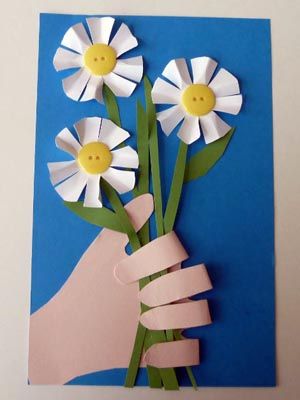 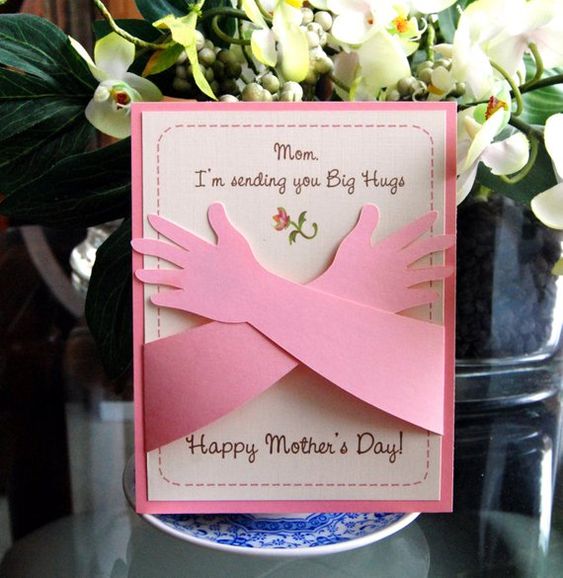 Send a Bouquet of Hearts or a Very Special Wish		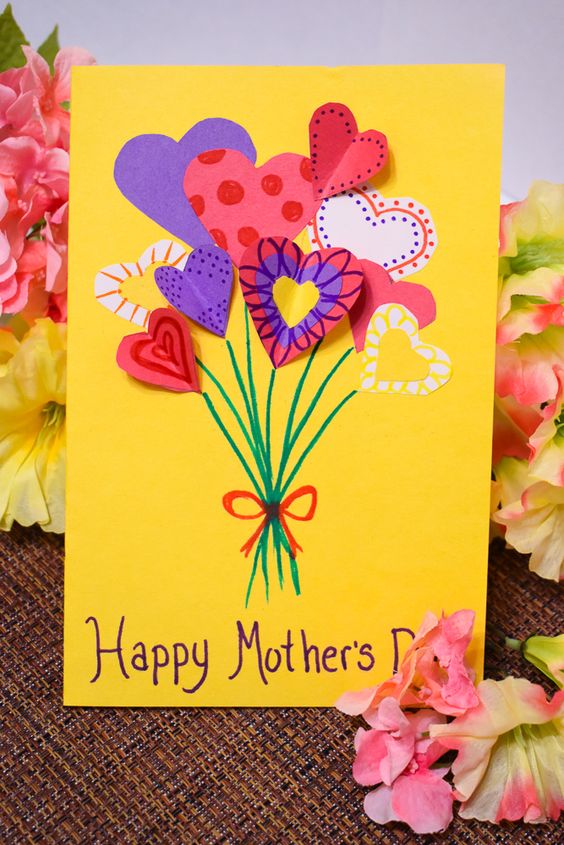 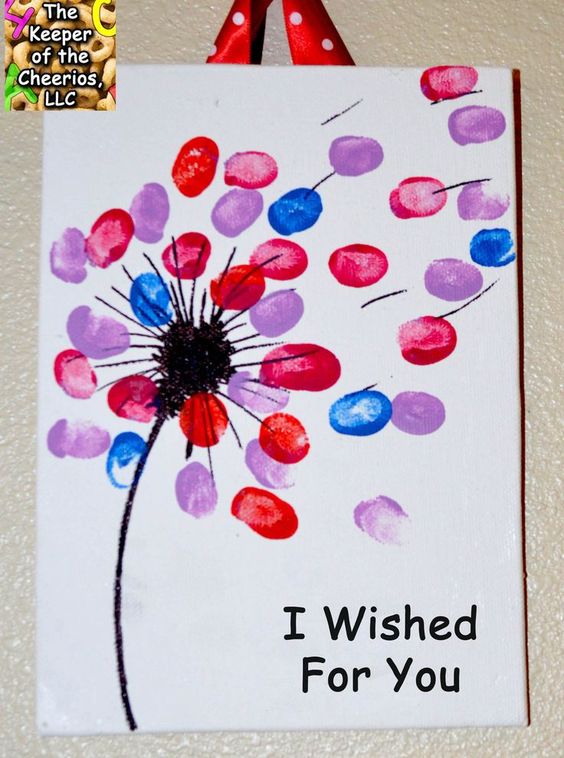 This is a great card to make if you have limited art supplies.  All you need is an assortment of paper, a black permanent marker, scissors and glue.  Have fun being creative.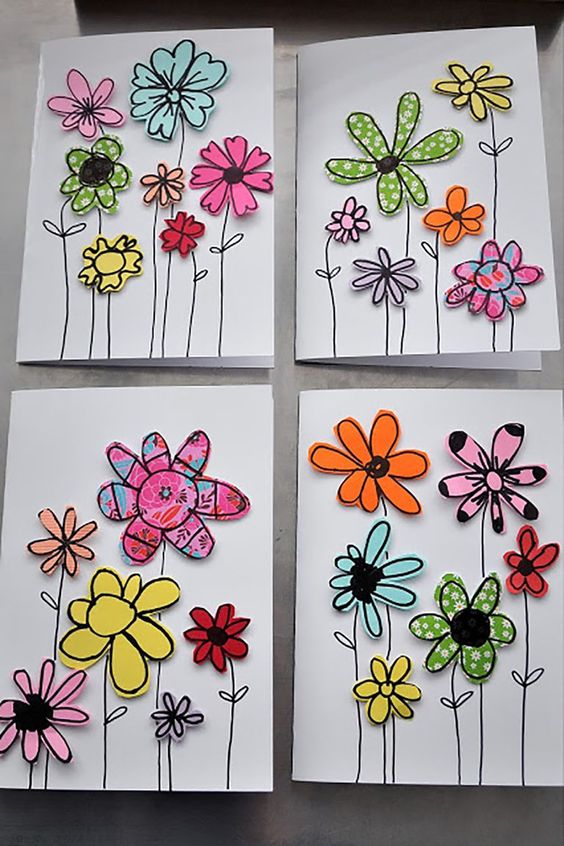 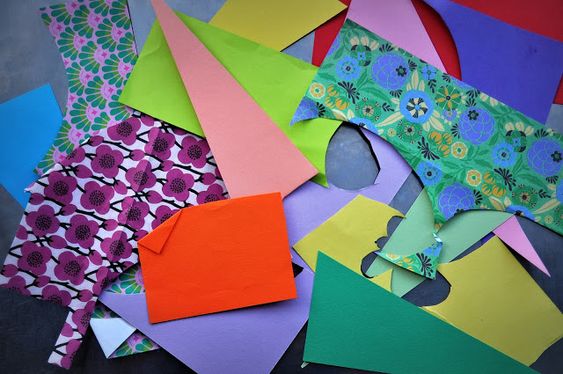 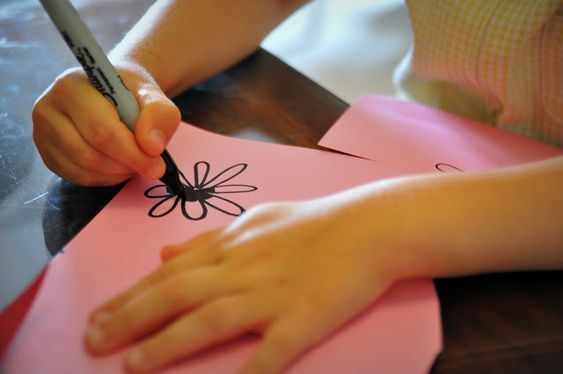 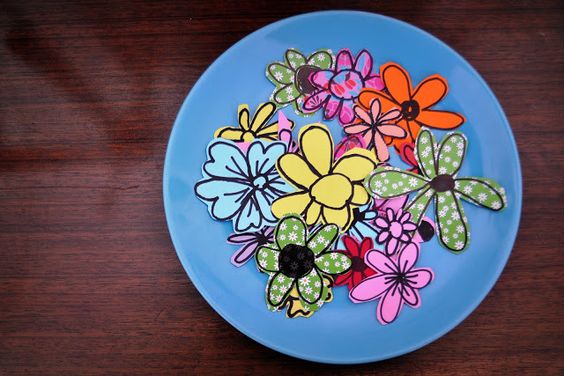      Have Fun!   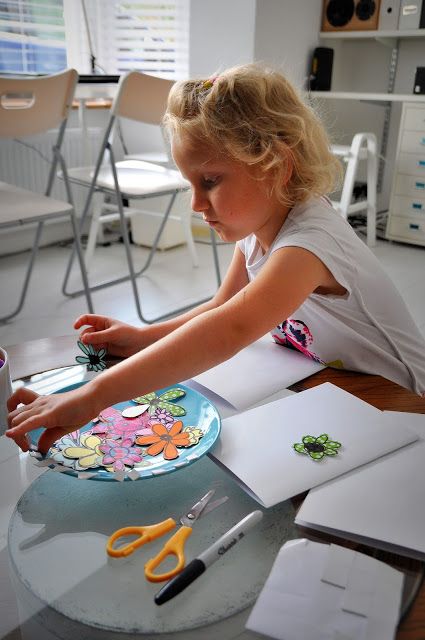 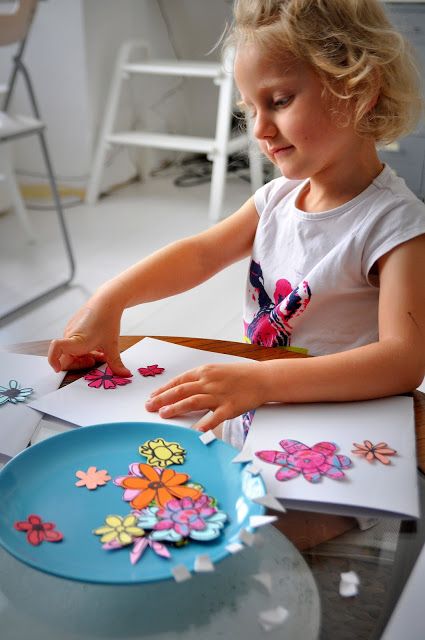 Use the bottom of a plastic bottle to print these cute   flowers.         Simple Flower Stamped Card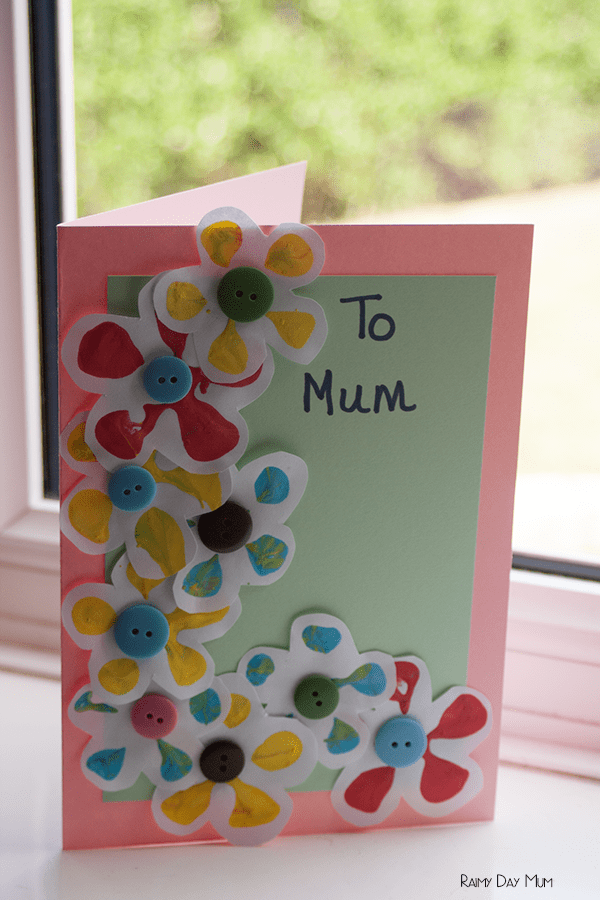 Materials Needed:Plastic drink bottle with dimpled bottom like a Coca-Cola bottle.  Try to find two different sized bottles so your flowers will be different sizes.Paint of a variety of colorsWhite Paper to print on and colored Paper for making the CardButtonsScissorsGlueDirections:Put paint in a paper bowl; dip the bottom of the plastic bottle into the paint.Using the painted end of the bottle, make an assortment of flower shaped prints on the white paper.  Let the paper dry.Cut out the flower shapes, leaving white around the flowers for a border.Glue a piece of colored paper onto the front of your card.  Use your flowers to decorate your card.  Glue buttons in the center of each flower.Write your message inside your card and give it so someone you love. 